                                Minimum order: 2 square feet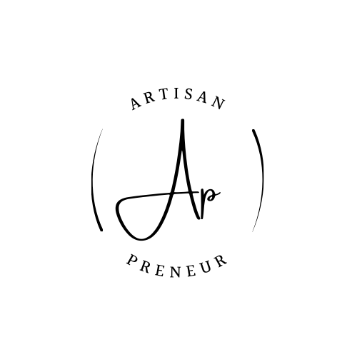 Custom Tiles$200 per square foot: tile murals between 2 and 5 square feet $175 per square foot: murals between 5.1 and 9 square feet $150 per square foot: between 9.1 and 12 square feet $125 per square foot: murals between 12.1 and 20 square feet$100 per square foot: murals between 20.1 and 34 square feet.Border tiles: $50 per square footOn site consultation: Local within 10 miles, $25; Other, NegotiablePrices are for standard 6" x 6" or 12" x 12" tiles and apply only to those tiles which I paint and sealFor tiles of any other size, please contact me for a more accurate price.*Individual tiles can be requested, and completion are subject to current workload. Email with your request.  Border tiles are commissioned only in conjunction with a larger mural.Shipping: Shipping and handling is a separate charge averaging $30 per square foot for UPS standard ground service for delivery anywhere in the USA. Please inquire about costs for international shipping. Do note that shipping prices can change at any time.Deposits: I require one half of the price I quote you in advance. This is a non-refundable deposit which guarantees your spot on my calendar and will be applied to your final bill. Payment of this deposit by check or money order must be received to confirm your order. All my art is ABSTRACT, and no two pieces are the same. Once I’m done with a piece, I will send you a picture of the dried result. If you are at all unsatisfied with the first design, I will create an additional piece at 50% off. When ordering very large murals (9.1 sqft and larger), I require the entire quote in advance.Contact Info:Tiffany RichardsonTiffany@Artisan-Preneur.com